СМЕТНЫЕ НОРМЫНА РЕМОНТНО-СТРОИТЕЛЬНЫЕ РАБОТЫГЭСНр 81-02-55-2022Сборник 55. Перегородки I. ОБЩИЕ ПОЛОЖЕНИЯ1.55.1. ГЭCHp сборника 55 содержат совокупность количественных показателей строительных ресурсов (материалов, изделий и конструкций, затрат труда рабочих в строительстве, времени эксплуатации машин и механизмов), установленных на принятый измеритель.В ГЭCHp сборника 55 расход ресурсов рассчитан на выполнение всего комплекса работ, необходимых при ремонте перегородок, включая: устройство ограждений, предусмотренных правилами производства работ и техники безопасности; уборку материалов, отходов и мусора, полученных при разборке; очистку, сортировку и штабелировку материалов и отходов, полученных от разборки и годных для дальнейшего использования, и т.п.1.55.2. В ГЭСНр сборника 55 расход ресурсов рассчитан исходя из условий разборки конструкций на отдельные элементы.1.55.3. В ГЭCHp сборника 55 предусмотрен расход ресурсов на выполнение работ по установке, перестановке и разборке подмостей для условий производства работ в помещениях высотой до 4 м. Для случаев производства работ в помещениях высотой более 4 м расход ресурсов на устройство лесов определяется дополнительно по ГЭCHp сборника 69 «Прочие ремонтно-строительные работы».1.55.4 В ГЭСНр сборника 55 не предусмотрен расход ресурсов на выполнение работ по антисептированию древесины. Расход ресурсов по антисептированию древесины нормируется по ГЭСНр сборника 69 «Прочие ремонтно-строительные работы».II. ИСЧИСЛЕНИЕ ОБЪЕМОВ РАБОТ2.55.1. Площадь ремонтируемых перегородок определяется за вычетом площади проемов (по наружному обводу коробок). Высота перегородок определяется от уровня чистого пола до потолка (или верха перегородки).2.55.1. Объем работ по смене отдельных участков перегородок определяется по площади сменяемых участков.III. ГОСУДАРСТВЕННЫЕ ЭЛЕМЕНТНЫЕ СМЕТНЫЕ НОРМЫ НА РЕМОНТНО-СТРОИТЕЛЬНЫЕ РАБОТЫРаздел 1. ПЕРЕГОРОДКИТаблица ГЭСНр 55-01-001	Смена или переборка оштукатуренных перегородок из досокСостав работ:Для норм 55-01-001-01, 55-01-001-02:01. Разборка перегородок с отбивкой штукатурки.02. Заготовка и пригонка перегородок по месту.03. Установка и крепление обвязки или каркаса.04. Установка досок в пазы обвязок со сверлением отверстий в кромках досок, изготовлением и установкой нагелей. Для нормы 55-01-001-03:01. Разборка перегородок с отбивкой штукатурки.02. Заготовка и пригонка перегородок по месту.03. Установка и крепление обвязки или каркаса.04. Установка досок в пазы обвязок со сверлением отверстий в кромках досок, изготовлением и установкой нагелей.05. Обшивка каркаса досками с двух сторон. Для норм с 55-01-001-04 по 55-01-001-06:01. Разборка перегородок с отбивкой штукатурки.02. Заготовка и пригонка перегородок по месту.03. Установка и крепление обвязки или каркаса.04. Обшивка каркаса досками с двух сторон.Измеритель:	100 м2	Смена или переборка оштукатуренных перегородок из досок, забранных в обвязки, с добавлением новых досок: 55-01-001-01	до 10%55-01-001-02	до 25%55-01-001-03	до 50%	Смена или переборка оштукатуренных каркасно-обшивных перегородок без засыпки с добавлением новых досок:55-01-001-04	до 10%55-01-001-05	до 25%55-01-001-06	до 50%Таблица ГЭСНр 55-01-002	Перестановка филенчатых перегородокСостав работ:01. Разборка перегородок.02. Установка старых филенчатых полотен перегородок.03. Пригонка новых готовых галтелей.Измеритель:	100 м255-01-002-01 Перестановка филенчатых перегородокТаблица ГЭCHp 55-01-003	Смена отдельных участков перегородок из стеклоблоковСостав работ:01. Удаление остатков битых стеклоблоков с расчисткой стыков от раствора.02. Установка новых стеклоблоков на растворе.Измеритель:	шт55-01-003-01 Смена отдельных участков перегородок из стеклоблоковТаблица ГЭCHp 55-01-004	Установка перегородок из гипсовых пазогребневых плитСостав работ:01. Выравнивание готового основания раствором.02. Приготовление гипсового монтажного клея.03. Устройство по периметру перегородки изоляции из эластичных прокладок.04. Установка плит на монтажном клее.05. Затирка швов.Измеритель:	100 м2Установка перегородок из гипсовых пазогребневых плит:55-01-004-01 	в 1 слой при высоте этажа до 4 м55-01-004-02 	в 1 слой при высоте этажа свыше 4 м 55-01-004-03	в 2 слоя при высоте этажа до 4 м55-01-004-04	в 2 слоя при высоте этажа свыше 4 мТаблица ГЭСНр 55-01-005	Разборка кирпичных перегородок на отдельные кирпичиСостав работ:01. Разборка перегородок.02. Очистка годного кирпича от раствора.03.Складирование годного кирпича в штабель.Измеритель:	мЗ55-01-005-01Разборка кирпичных перегородок на отдельные кирпичиТаблица ГЭСНр 55-01-006	Пробивка проемов в перегородках со сплошным выравниванием откосовСостав работ:Для нормы 55-01-006-01:Пробивка проема.Отеска поверхности откосов.Укрепление металлической сетки на откосах.Оштукатуривание откосов.Вырезка арматуры.Для нормы 55-01-006-02:Пробивка проема.Установка металлической перемычки.Отеска поверхности откосов.Укрепление металлической сетки на откосах.Оштукатуривание откосов.Очистка годного кирпича от раствора.Складирование годного кирпича в штабель.Измеритель:	100 м2Пробивка проемов со сплошным выравниванием откосов в перегородках:железобетонныхкирпичныхТаблица ГЭCHp 55-01-007	Заделка щелей в верхней части перегородокСостав работ:01. Расчистка щелей.02. Пропитка пакли раствором гипса.03. Конопатка щелей.04. Оштукатуривание заделанной поверхности.Измеритель:	100 м55-01-007-01 Заделка щелей в верхней части перегородокТаблица ГЭСНр 55-01-008	Разборка деревянных перегородокСостав работ:01. Разборка конструкций без очистки материалов и выдергивания гвоздей, с отбивкой штукатурки и перерубкой драни (для оштукатуренных конструкций).Измеритель:	100 м2Разборка деревянных перегородок из досок, забранных стоймя в обвязке: 55-01-008-01	оштукатуренных55-01-008-02 	неоштукатуренныхРазборка деревянных перегородок каркасных, обшитых:55-01-008-03	досками, неоштукатуренных55-01-008-04 	древесноволокнистыми плитамиТаблица ГЭСНр 55-01-009	Разборка перегородок из гипсовых плитСостав работ:01. Разборка перегородок на отдельные плиты вручную.02. Относка целых плит с укладкой в штабель.Измеритель:	100 м255-01-009-01 Разборка перегородок из гипсовых плитКод ресурсаНаименование элемента затратЕд. изм.55-01-001-0155-01-001-0255-01-001-0355-01-001-0411-100-24ЗАТРАТЫ ТРУДА РАБОЧИХСредний разряд работы 2,4чел.-ч223,64226,98232,57292,492Затраты труда машинистовчел-ч0,410,721,140,38391.14.02-001МАШИНЫ И МЕХАНИЗМЫАвтомобили бортовые, грузоподъемность до 5 тмаш.-ч0,410,721,140,38401.7.15.06-0111МАТЕРИАЛЫГвозди строительныет0,010,010,010,02208.1.02.1-0001Поковки из квадратных заготовок, масса 1,5-4,5 кгт0,00640,00640,00640,006411 .1 .03.01-006311.1.03.06-007011.1.03.06-007912.1.02.06-0012Бруски обрезные хвойных пород (ель, сосна), естественной влажности, длина 2-6,5 м, ширина 20-90 мм, толщина 20-90 мм, сорт IIIДоска обрезная хвойных пород, естественной влажности, длина 2-6,5 м, ширина 100-250 мм, толщина 25 мм, сорт IIДоска обрезная хвойных пород, естественной влажности, длина 2-6,5 м, ширина 100—250 мм, толщина 44—50 мм, сорт IIIРубероид кровельный РКК-350мЗ мЗ мЗм20,020,43140,071,19140,112,16140,070,430,0414Строительный мусор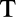 0,240,50,80,32Код ресурсаНаименование элемента затратЕд. изм.55-01-001-0555-01-001-0611 -100-24ЗАТРАТЫ ТРУДА РАБОЧИХСредний разряд работы 2,4чел.-ч296,56300,922Затраты труда машинистовчел.-ч0,761,21391.14.02-001МАШИНЫ И МЕХАНИЗМЫАвтомобили бортовые, грузоподъемность до 5 тмаш.-ч0,761,214МАТЕРИАЛЫ01.7.15.06-0111Гвозди строительныет0,0220,02208.1.02.11-0001Поковки из квадратных заготовок, масса 1,5-4,5 кгт0,00640,006411.1.03.01-0063Бруски обрезные хвойных пород (ель, сосна), естественной влажности, длинамЗ0,190,342-6,5 м, ширина 20-90 мм, толщина 20-90 мм, сорт III11.1.03.06-0070Доска обрезная хвойных пород, естественной влажности, длина 2-6,5 м,мЗ1,192,16ширина 100-250 мм, толщина 25 мм, сорт II11.1.03.06-0079Доска обрезная хвойных пород, естественной влажности, длина 2-6,5 м,мЗ0,110,21ширина 100-250 мм, толщина 44-50 мм, сорт III12.1.02.06-0012Рубероид кровельный РКК-350м21414Строительный мусор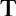 0,530,91Код ресурсаНаименование элемента затратЕд. изм.55-01-002-0111-100-27ЗАТРАТЫ ТРУДА РАБОЧИХСредний разряд работы 2,7чел.-ч88,62Затраты труда машинистовчел.-ч0,05391.14.02-001МАШИНЫ И МЕХАНИЗМЫАвтомобили бортовые, грузоподъемность до 5 тмаш.-ч0,05401.7.15.06-011111.2.07.12МАТЕРИАЛЫГвозди строительные Штапикит м0,065140Код ресурсаНаименование элемента затратЕд. изм.55-01-003-01I1-100-33ЗАТРАТЫ ТРУДА РАБОЧИХСредний разряд работы 3,3чел.-ч0,1772Затраты труда машинистовчел.-ч0,03391.14.02-001МАШИНЫ И МЕХАНИЗМЫАвтомобили бортовые, грузоподъемность до 5 тмаш.-ч0,03401.8.01.01 -0022 04.3.01.12-0003MATEРИАЛЫБлоки стеклянные пустотелые бесцветные, размеры 194x l94x98 мм Раствор кладочный, цементно-известковый, М50Строительный мусор1000 шт мЗт0,001030,00050,004Код ресурсаНаименование элемента затратЕд. изм.55-01-004-0155-01-004-0255-01-004-0355-01-004-04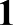 1-100-381-100-40ЗАТРАТЫ ТРУДА РАБОЧИХСредний разряд работы 3,8 Средний разряд работы 4,0чел.-ччел.-ч138,36134,19249,74241,542Затраты труда машинистовчел.-ч3,053,056,996,993МАШИНЫ И МЕХАНИЗМЫ91.06.06-048Подъемники одномачтовые, грузоподъемность до 500 кг,маш.-ч2,412,415,75,7высота подъема 45 м91.07.08-024Растворосмесители передвижные, объем барабана 65 лмаш.-ч0,390,390,720,7291.14.02-001Автомобили бортовые, грузоподъемность до 5 тмаш.-ч0,250,250,570,574МАТЕРИАЛЫ01.7.03.01-0001ВодамЗ0,0750,0750,140,1405.4.01.03Плиты гипсовые пазогребневыем2101,2101,2202,4202,412.2.03.08Прокладки пробковыем27,27,214,414,414.1.06.01Клей гипсовый сухой монтажный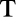 0,180,180,340,34Код ресурсаНаименование элемента затратЕд. изм.55-01-005-011ЗАТРАТЫ ТРУДА РАБОЧИХ1-100-20Средний разряд работы 2,0чел.-ч15,882Затраты труда машинистовчел.-ч1,553МАШИНЫ И МЕХАНИЗМЫ91.18.01-508Компрессоры передвижные с электродвигателем, производительность до 5,0 м3/минмаш.-ч1,5591.21.10-002Молотки отбойные пневматические при работе от передвижных компрессоровмаш.-ч3,14МАТЕРИАЛЫСтроительный мусор и масса возвратных материалов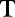 2Код ресурсаНаименование элемента затратЕд. изм.55-01-006-0155-01-006-0211-100-34ЗАТРАТЫ ТРУДА РАБОЧИХСредний разряд работы 3,4чел.-ч203,1153,82Затраты труда машинистовчел.-ч47,57,143МАШИНЫ И МЕХАНИЗМЫ91.14.02-001Автомобили бортовые, грузоподъемность до 5 тмаш.-ч0,10,191.17.04-042Аппараты для газовой сварки и резкимаш.-ч34,291 .18.01-508Компрессоры передвижные с электродвигателем, производительность до 5,0маш.-ч47,47,04м3/мин91.21.10-002Молотки отбойные пневматические при работе от передвижныхмаш.-ч94,814,084МАТЕРИАЛЫ01.3.02.03-0001Ацетилен газообразный техническиймЗ2,701.3.02.08-0001Кислород газообразный техническиймЗ20,101.7.15.07-0001Дюбелит0,010,0104.3.01.12-0111Раствор готовый отделочный, тяжелый, цементно-известковый, состав 1:1:6мЗ3,41,1408.1.02.17-0132Сетка стальная плетеная одинарная из проволоки без покрытия см215,112,6квадратными ячейками, диаметр проволоки 1,4 мм, размер ячейки 12х12 мм08.3.11.01-1100Швеллеры стальные горячекатаные, марки стали СтЗпс, СтЗ си, № 5У-40У, №т0,6455П-40ПСтроительный мусор и масса возвратных материалов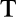 23,820,4Код ресурсаНаименование элемента затратЕд. изм.55-01-007-0111-100-35ЗАТРАТЫ ТРУДА РАБОЧИХСредний разряд работы 3,5чел.-ч33,62Затраты труда машинистовчел.-ч0,12391.14.02-001МАШИНЫ И МЕХАНИЗМЫАвтомобили бортовые, грузоподъемность до 5 тмаш.-ч0,124MATEРИАЛ Ы01.7.03.01-0001ВодамЗ0,0101.7.07.29-0111Пакля смоляная пропитанная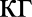 84,803.1.01.01-0002Гипс строительный Г-3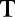 0,0104.3.01. 12-0111Раствор готовый отделочный, тяжелый, цементно-известковый, состав 1:1:6мЗ0,11Код ресурсаНаименование элемента затратЕд. изм.55-01-008-0155-01-008-0255-01-008-0355-01-008-0411-100-20ЗАТРАТЫ ТРУДА РАБОЧИХСредний разряд работы 2,0чел.-ч114,4733,2253,7852,972Затраты труда машинистовчел.-ч3,950,991,90,84391.06.05-05691.06.06-045МАШИНЫ И МЕХАНИЗМЫПогрузчики одноковшовые универсальные фронтальные пневмоколесные, номинальная вместимость основного ковша 1,1 мЗ, грузоподъемность 2 тПодъемники одномачтовые, грузоподъемность до 500 кг, высота подъема 15 ммаш.-чмаш.-ч1,971,980,490,50,950,950,420,424МАТЕРИАЛЫСтроительный мусорт9,443,196,012,95Код ресурсаНаименование элемента затратЕд. изм.55-01-009-0111-100-20ЗАТРАТЫ ТРУДА РАБОЧИХСредний разряд работы 2,0чел.-ч169,382Затраты труда машинистовчел.-ч3,513МАШИНЫ И МЕХАНИЗМЫ91.06.05-056Погрузчики одноковшовые универсальные фронтальные пневмоколесные, номинальнаямаш.-ч1,75вместимость основного ковша 1,1 мЗ, грузоподъемность 2 т91.06.06-045Подъемники одномачтовые, грузоподъемность до 500 кг, высота подъема 15 ммаш.-ч1,764МАТЕРИАЛЫСтроительный мусорт9,02